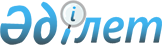 О внесении изменений в некоторые решения акима Сартогайского сельского округа Байганинского районаРешение акима Сартогайского сельского округа Байганинского района Актюбинской области от 10 марта 2021 года № 4. Зарегистрировано Департаментом юстиции Актюбинской области 11 марта 2021 года № 8104
      В соответствии со статьей 35 Закона Республики Казахстан от 23 января 2001 года "О местном государственном управлении и самоуправлении в Республике Казахстан", статьей 50 Закона Республики Казахстан от 6 апреля 2016 года "О правовых актах", аким Сартогайского сельского округа Байганинского района РЕШИЛ:
      1. Внести изменения в некоторые решения акима Сартогайского сельского округа Байганинского района, согласно приложению к настоящему решению.
      2. Государственному учреждению "Аппарат акима Сартогайского сельского округа Байганинского района Актюбинской области" в установленном законодательством порядке обеспечить:
      1) государственную регистрацию настоящего решения в Департаменте юстиции Актюбинской области;
      2) размещение настоящего решения на интернет-ресурсе акимата Байганинского района после его официального опубликования.
      3. Настоящее решение вводится в действие со дня его первого официального опубликования. Изменения, вносимые в некоторые решения акима Сартогайского сельского округа Байганинского района
      1) в решении акима Сартугайского сельского округа Байганинского района от 30 сентября 2011 года № 3 "О присвоении наименований безымянным улицам некоторых населенных пунктов Сартугайского сельского округа" (зарегистрированное в Реестре государственной регистрации нормативных правовых актов за № 3-4-120, опубликованное 3 ноября 2011 года в газете "Жем-Сағыз"):
      в реквизитах, заголовке и по всему тексту решения на русском языке слово "Сартугайского" заменить словом "Сартогайского", текст на казахском языке не изменяется;
      преамбулу изложить в следующей новой редакции:
      "В соответствии с пунктом 2 статьи 35 Закона Республики Казахстан от 23 января 2001 года "О местном государственном управлении и самоуправлении в Республике Казахстан", подпунктом 4) статьи 14 Закона Республики Казахстан от 8 декабря 1993 года "Об административно-территориальном устройстве Республики Казахстан" и с учетом мнения населения соответствующей территории, аким Сартогайского сельского округа РЕШИЛ:";
      в пунктах 2 и 3 решения на русском языке слова "Шұкырши", "Баршакұм" заменить словами "Шұқырши", "Баршақұм", текст на казахском языке не изменяется;
      в пункте 4 слова "беру на свою ответственность" заменить словами "оставляю за собой";
      2) в решении акима Сартугайского сельского округа Байганинского района от 03 ноября 2014 года № 14 "О внесении изменений в решение акима Сартугайского сельского округа от 30 сентября 2011 года № 3 "О наименовании улиц Сартугайского сельского округа" (зарегистрированное в Реестре государственной регистрации нормативных правовых актов за № 4068, опубликованное 19 ноября 2014 года в информационно-правовой системе нормативных правовых актов Республики Казахстан "Әділет"):
      в реквизитах, заголовке и по всему тексту решения на русском языке слово "Сартугайского" заменить словом "Сартогайского", текст на казахском языке не изменяется;
      преамбулу решения изложить в следующей новой редакции:
      "В соответствии со статьей 35 Закона Республики Казахстан от 23 января 2001 года "О местном государственном управлении и самоуправлении в Республике Казахстан" и Конституционным Законом Республики Казахстан от 3 июля 2013 года "О внесении изменений и дополнений в Конституционный закон Республики Казахстан и в некоторые законодательные акты Республики Казахстан по вопросам исключения противоречий, пробелов, коллизий между нормами права различных законодательных актов и норм, способствующих совершению коррупционных правонарушений, аким Сартогайского сельского округа РЕШИЛ:";
      3) в решении акима Сартугайского сельского округа Байганинского района от 13 апреля 2017 года № 7 "О внесении изменений и дополнения в решение акима Сартугайского сельского округа Байганинского района от 30 сентября 2011 года № 3 "О наименовании улиц Сартугайского сельского округа" (зарегистрированное в Реестре государственной регистрации нормативных правовых актов за № 5476, опубликованное 12 мая 2017 года в газете "Жем-Сағыз"):
      в реквизитах, заголовке и по всему тексту решения на русском языке слово "Сартугайского" заменить словом "Сартогайского", текст на казахском языке не изменяется.
					© 2012. РГП на ПХВ «Институт законодательства и правовой информации Республики Казахстан» Министерства юстиции Республики Казахстан
				
      Аким Сартогайского сельского округа 

А. Махан
Приложение к решению акима Сартогайского сельского округа от 10 марта 2021 года № 4